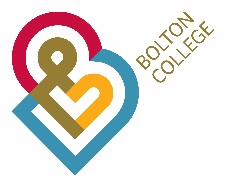 Do not complete this form if the course was cancelled by the College. You will be refunded automatically. Proof of evidence e.g. Working Tax Credits, Child Tax Credits, Child Benefits. Current up to date benefit If your refund is approved and you would like it to be paid directly to your bank, please complete your bank details below.USE ONLY FOR APPROVED REFUNDSCollege Refund Policy (Excludes Apprenticeships, Advance Learner and HE Loans)Refund Requests:1.1	Refund requests are only considered if the following criteria are met:Illness – this needs to be significant and will need to be supported by medical evidence e.g. a doctor’s letterOrThe course duration is greater than 6 weeks with a fee of more than £300 and attendance was less than 10% at the point the learner requests a refund (please note: any refund will be given after deductions of costs already incurred by the College)AndThe Refund Request Form is submitted within 14 days from the student’s last attendanceFailure to meet the above criteria will result in the refund request not being processedAll refunds not within the 14 day cooling off period are subject to an administration fee of £351.4 	Students have the Right to Appeal (see “Rights to Appeal” below).Process for Refund Request2.1 	Student requesting a refund must send a fully completed and signed Refund Request Form (including relevant documents) to the Finance Services Department at Deane Road Campus.2.2 	If the refund request meets College Refund Policy criteria, the refund will be approved and passed for payment within 14 days.2.3	If the refund request does not meet College Refund Policy criteria a letter, including the reason for non-compliance, together with the original Refund Request Form, will be sent back to the student.  The letter will also include information on the Right to Appeal.2.4	If the Refund Request Form is incomplete the Finance Team will send it back to the learners stipulating what is needed to progress the request. The newly completed form, with any required evidence and the original refund request form, should be returned to Financial Services Department. Right of appeal:3.1 	A student has the right to appeal against a refund decision by writing to the Director of Finance, Bolton College, Deane Road, Bolton, BL3 5BGThe learner must provide full details including copies of all documents, correspondences, and the original Refund Request Form along with the reason for the appeal. The outcome of the Appeal decision will be final.Learner ID:LEARNER TO COMPLETE – use this form to appeal against the College’s Refund PolicyLEARNER TO COMPLETE – use this form to appeal against the College’s Refund PolicyLEARNER TO COMPLETE – use this form to appeal against the College’s Refund PolicyLEARNER TO COMPLETE – use this form to appeal against the College’s Refund PolicyLEARNER TO COMPLETE – use this form to appeal against the College’s Refund PolicyLEARNER TO COMPLETE – use this form to appeal against the College’s Refund PolicyLAST NAME:                         LAST NAME:                         FIRST NAME(s):FIRST NAME(s):FIRST NAME(s):FIRST NAME(s):ADDRESS:                                                                                                                                                                            ADDRESS:                                                                                                                                                                            ADDRESS:                                                                                                                                                                            ADDRESS:                                                                                                                                                                            ADDRESS:                                                                                                                                                                            POSTCODE:DAYTIME CONTACT TELEPHONE NUMBER :DAYTIME CONTACT TELEPHONE NUMBER :DAYTIME CONTACT TELEPHONE NUMBER :DAYTIME CONTACT TELEPHONE NUMBER :DAYTIME CONTACT TELEPHONE NUMBER :DAYTIME CONTACT TELEPHONE NUMBER :COURSE TITLE:COURSE CODE:COURSE CODE:COURSE CODE:COURSE CODE:COURSE START DATE:COURSE DURATION  :AMOUNT OF REFUND REQUESTED : £ AMOUNT OF REFUND REQUESTED : £ AMOUNT OF REFUND REQUESTED : £ AMOUNT OF REFUND REQUESTED : £ DATE LAST ATTENDED:DATE LAST ATTENDED:LEARNER STATEMENTPlease state your reason for requesting a refund of fees paid. Please supply evidence to substantiate your claim. (If there is not enough space, please use additional paper).LEARNER STATEMENTPlease state your reason for requesting a refund of fees paid. Please supply evidence to substantiate your claim. (If there is not enough space, please use additional paper).LEARNER STATEMENTPlease state your reason for requesting a refund of fees paid. Please supply evidence to substantiate your claim. (If there is not enough space, please use additional paper).LEARNER STATEMENTPlease state your reason for requesting a refund of fees paid. Please supply evidence to substantiate your claim. (If there is not enough space, please use additional paper).LEARNER STATEMENTPlease state your reason for requesting a refund of fees paid. Please supply evidence to substantiate your claim. (If there is not enough space, please use additional paper).LEARNER STATEMENTPlease state your reason for requesting a refund of fees paid. Please supply evidence to substantiate your claim. (If there is not enough space, please use additional paper).LEARNER SIGNATURE:  LEARNER SIGNATURE:  LEARNER SIGNATURE:  DATE SIGNED:DATE SIGNED:DATE SIGNED:Date stated on evidence                   /                  /Enrolment officer signature:Name(s) of Account Holder(s)Bank account number (UK bank 8 digits)Branch Sort Code (UK bank 6 digits)Name of your BankSignature of Account HolderSignature of Learner applying for refundFSD TO COMPLETEDIRECTOR, FINANCE SIGNATURE: REFUND APPROVED:            YES    NO  CREDIT APPROVED:        	YES    NO  £35      DEDUCTION:		YES    NO  DATE SIGNED:REFUND AMOUNT: 		£PROCESSED BY:CREDIT AMOUNT:		£DATE: